CENTRALE UNICA DI COMMITTENZAC.U.C. MONTI DAUNIComuni AssociatiDeliceto, Bovino, Candela, Sant’Agata di Puglia,Rocchetta Sant’Antonio, Panni, Celle S. Vito, Monteleone di Puglia, Orsara di Puglia.http://suamontidauni.traspare.com - pec: cuc.montidauni@pec.itSede di riferimento: Comune di DELICETO – Corso Regina Margherita, 45- 71026 – DELICETO (FG)Tel. 0881 967411 – Fax 0881 967433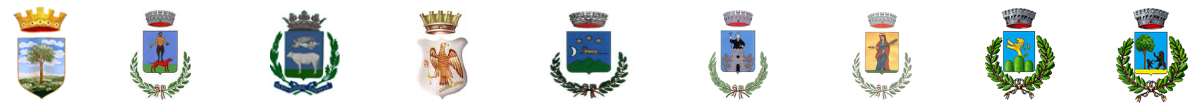 COMUNE DI CANDELA (FG)Piazza Aldo Moro, 5 – 71024 Candela (FG)- tel. 0885 656318 – telefax 0885 653995Part. IVA 00376860714     Cod.Fisc.80035910712 Cod.Istat 071009http://egov.hseweb.it/candela/hh/index.php   -  pec: utc.comune.candela.fg@pec.itE Mail: ufficiotecnico@comune.candela.fg.itIl sottoscritto ______________________________, nato a _____________________ il _______________, c.f. ____________________________, residente in _____________________ (___) alla Via ______________________________ n. ___, tel. _______________, mailpec:  ______________________________, in qualità di: professionista singolo professionista in studio associato legale rappresentante di società di professionisti legale rappresentante di società di ingegneria mandatario di raggruppamento temporaneo già costituito capogruppo di raggruppamento temporaneo da costituirsi mandante di raggruppamento temporaneo da costituirsi legale rappresentante di consorzio stabile di società di professionisti e/o di società di ingegneria legale rappresentante del concorrente _________________________________procuratore generale/speciale del concorrente _________________________, giusta procura allegata in originale o copia autenticata ai sensi del DPR n.445/2000valendosi della facoltà concessagli dal D.P.R. n.445 del 28/12/2000, ai fini della partecipazione alla gara per l’affidamento dell’incarico per l'espletamento dei servizi tecnici di progettazione definitiva ed esecutiva, relazione geologica, indagini geologiche e geognostiche con  prove di laboratorio, coordinamento della sicurezza in fase di progettazione  inerenti i lavori di MESSA IN SICUREZZA DISSESTO IDROGEOLOGICO IN CENTRO ABITATO - AREA A  VALLE DI VIA FONTANELLE  Ai sensi degli artt. 46 e 47 del D.P.R. n.445/2000, consapevole delle sanzioni penali previste dall’art.76 del predetto D.P.R. in caso di falsità in atti e dichiarazioni mendaci ivi indicateDICHIARA(nel caso di condizioni alternative barrare la casella di interesse)che il titolare dello studio ( se si tratta di liberi professionisti singoli)  è :……………………………………….………………………..(nome e cognome) …………………………………….. (luogo e data di nascita)……………..…………(carica)che i professionisti associati se si tratta di associazioni, sono i sigg.:……………………………………….………………………..(nome e cognome) …………………………………….. (luogo e data di nascita)……………..…………(carica)……………………………………….………………………..(nome e cognome) …………………………………….. (luogo e data di nascita)……………..…………(carica)……………………………………….………………………..(nome e cognome) …………………………………….. (luogo e data di nascita)……………..…………(carica)che i professionisti soci se si tratta di società di professionisti, sono i sigg.:……………………………………….………………………..(nome e cognome) …………………………………….. (luogo e data di nascita)……………..…………(carica)……………………………………….………………………..(nome e cognome) …………………………………….. (luogo e data di nascita)……………..…………(carica)……………………………………….………………………..(nome e cognome) …………………………………….. (luogo e data di nascita)……………..…………(carica)che i professionisti amministratori muniti di potere di rappresentanza e il direttore tecnico se si tratta di società di ingegneria sono i sigg.……………………………………….………………………..(nome e cognome) …………………………………….. (luogo e data di nascita)……………..…………(carica)……………………………………….………………………..(nome e cognome) …………………………………….. (luogo e data di nascita)……………..…………(carica)……………………………………….………………………..(nome e cognome) …………………………………….. (luogo e data di nascita)……………..…………(carica)che gli amministratori muniti di potere di rappresentanza non professionisti, e qualora la società abbia meno di 4 soci, il socio unico o il socio di maggioranza se diversi dai soggetti già indicati se si tratta di società di ingegneria sono i sigg:……………………………………….………………………..(nome e cognome) …………………………………….. (luogo e data di nascita)……………..…………(carica)……………………………………….………………………..(nome e cognome) …………………………………….. (luogo e data di nascita)……………..…………(carica)……………………………………….………………………..(nome e cognome) …………………………………….. (luogo e data di nascita)……………..…………(carica) che i professionisti diversi da quelli sopra indicati, che si intendono utilizzare nello svolgimento delle prestazioni sono i sigg:……………………………………….………………………..(nome e cognome) …………………………………….. (luogo e data di nascita)……………..…………(carica)……………………………………….………………………..(nome e cognome) …………………………………….. (luogo e data di nascita)……………..…………(carica)……………………………………….………………………..(nome e cognome) …………………………………….. (luogo e data di nascita)……………..…………(carica)che nell’anno antecedente alla pubblicazione del bando di gara per l’affidamento del servizio in oggetto sono cessati dalla carica i sigg.:……………………………………….………………………..(nome e cognome) …………………………………….. (luogo e data di nascita)……………..…………(carica)……………………………………….………………………..(nome e cognome) …………………………………….. (luogo e data di nascita)……………..…………(carica)……………………………………….………………………..(nome e cognome) …………………………………….. (luogo e data di nascita)……………..…………(carica)che gli estremi di iscrizione ai relativi Ordini Professionali dei soggetti di cui ai precedenti punti:……………………………………….………………………..(nome e cognome) …………………………………….. (luogo e data di nascita)……………..…………(carica)……………………………………….………………………..(nome e cognome) …………………………………….. (luogo e data di nascita)……………..…………(carica)……………………………………….………………………..(nome e cognome) …………………………………….. (luogo e data di nascita)……………..…………(carica)……………………………………….………………………..(nome e cognome) …………………………………….. (luogo e data di nascita)……………..…………(carica)……………………………………….………………………..(nome e cognome) …………………………………….. (luogo e data di nascita)……………..…………(carica)Attesti, per le società di professionisti, società di ingegneria e società consortili l’iscrizione alla CCIAA o altro registro ufficiale per i concorrenti stabiliti in altro paese con indicazione delle generalità di tutti i soci in caso di società di persone, di tutti gli amministratori muniti di potere di rappresentanza, in caso di società di capitali, di società cooperative o di consorzio, il socio unico o i soci di maggioranza in caso di società di capitali con meno di quattro soci, il procuratore, l’institore, munito di potere di rappresentanza idoneo in relazione alla gara, se questi è il soggetto che ha sottoscritto l’offerta;Attesta l’inesistenza dei piani individuali di emersione di cui all’art. 1 bis comma 14 della legge 383/2001 e s.m.i. in quanto non ci si è avvalsi dei piani individuali di emersione di cui alla citata legge, ovvero in quanto ci si è avvalsi dei suddetti piani, ma il periodo di emersione si è concluso;l’assenza di partecipazione plurima, ovvero che alla stessa gara non partecipa, contemporaneamente e a qualunque titolo:In più di un raggruppamento temporaneo ovvero singolarmente e quale componente di un raggruppamento temporaneo o di un consorzio stabile;Una società di professionisti o una società di ingegneria delle quali il concorrente è amministratore, socio, dipendente, consulente o collaboratore.di aver preso esatta cognizione della natura dell’appalto e di tutte le circostanze generali e particolari che possono influire sulla sua esecuzione;di accettare, senza condizione o riserva alcuna, tutte le norme e disposizioni contenute nel bando di gara, nel disciplinare di gara e nello schema di contratto.di non aver conferito incarichi professionali o in attività lavorativa ad ex dipendenti pubblici che non hanno cessato il rapporto di lavoro con la Pubblica Amministrazione da meno di tre anni i quali, negli ultimi tre anni i quali, negli ultimi tre anni di servizio, hanno esercitato poteri autoritativi o negoziali per conto di quest’ultime ai sensi dell’art. 53 comma 16 ter del d.lgs. 165/2001 e smi                  (I dipendenti che, negli ultimi tre anni di servizio, hanno esercitato poteri autoritativi o negoziali per conto delle pubbliche amministrazioni di cui all’articolo 1, comma 2, non possono svolgere, nei tre anni successivi alla cessazione del rapporto di pubblico impiego, attività lavorativa o professionale presso i soggetti privati destinatari dell’attività della pubblica amministrazione svolta attraverso i medesimi poteri. I contratti conclusi e gli incarichi conferiti in violazione di quanto previsto dal presente comma sono nulli ed è fatto divieto ai soggetti privati che li hanno conclusi o conferiti di contrattare con le pubbliche amministrazioni per i successivi tre anni con obbligo di restituzione dei compensi eventualmente percepiti e accertati ad essi riferiti (comma introdotto dall'art. 1, comma 42, legge n. 190 del 2012)”.OppureDichiara di aver conferito incarichi professionali o attività lavorativa ad ex dipendenti pubblici che hanno cessato il rapporto di lavoro con la Pubblica Amministrazione da meno di tre anni i quali, tuttavia, negli ultimi tre anni di servizio, non hanno esercitato poteri autoritativi o negoziali per conto di quest’ultime ai sensi dell’art. 53 comma 16 ter del d.lgs. 165/2001 e s.m.i.;OppureDichiara di aver conferito incarichi professionali o attività lavorativa ad ex dipendenti pubblici, dopo tre anni da quando gli stessi hanno cessato il rapporto di lavoro con la Pubblica Amministrazione e quindi nel rispetto di quanto previsto dall’art. 53 comma 16 ter del d.lgs. 165/2001 e s.m.i.;che mantiene le seguenti posizioni previdenziali ed assicurative (limitatamente ai concorrenti con dipendenti o a società di ingegneria con soci non iscritti alle casse professionali autonome):INPS: sede di     ___________ matricola n. _________ (in caso di iscrizione presso più sedi, indicarle tutte)INAIL: sede di     ___________ matricola n. _________ (in caso di iscrizione presso più sedi, indicarle tutte)E che è in regola con i versamenti ai predetti enti .che l'indirizzo di posta elettronica certificata a cui inviare tutte le comunicazioni, anche i sensi dell'art. n. 76 del D.Lgs. 50/2016 e' il seguente: _______________________________________ ___________________________________________________________________________di assumere  gli obblighi di tracciabilità dei flussi finanziari ai sensi dell’art. 3 della l. 136/10, mediante l’utilizzo di uno o più conti correnti bancari o postali dedicati ad accogliere le movimentazioni finanziarie relative l’appalto, nei modi prescritti dalla predetta legge, pena la risoluzione contrattuale e l’applicazione delle sanzioni previste in caso di inadempienza.di essere in  possesso dei requisiti di capacità economica finanziaria e tecnico organizzativa come segue:fatturato globale per servizi di ingegneria e di architettura, di cui all’art. 3, lett. vvvv) del codice, espletati nei migliori tre esercizi dell’ultimo quinquennio antecedente la pubblicazione del presente  bando (01/01/2015 - 31/12/2019)  come segue: _______________________________________________________________________________________________________________________________________________________avvenuto espletamento nel decennio precedente la data di pubblicazione del bando,di servizi di ingegneria e di architettura di cui all’art.3, lett. vvvv) del codice relativi a lavori appartenenti ad ognuna delle classi e categorie indicate nella tabella di cui al punto 1.1 del disciplinare di gara - cui si riferiscono i servizi da affidare, per un importo globale per ogni classe e categoria pari a una volta l’importo stimato dei lavori cui si riferisce la prestazione, calcolato con riguardo ad ognuna delle classi e categorie,  come segue:_______________________________________________________________________________________________________________________________________________________________________________________________________________________________________avvenuto espletamento nel decennio precedente la data di pubblicazione del bando, di due servizi ( cosiddetti “servizi di punta”) di ingegneria e di architettura di cui all’art.3, lett. vvvv) del codice relativi a lavori appartenenti ad ognuna delle classi e categorie dei lavori indicati nella tabella di cui al  punto 1.1 – del  disciplinare di gara  - cui si riferiscono i servizi da affidare, , per un importo totale (costituito dalla somma di non più di due lavori – coppia di lavori) non inferiore a 0,60 volte l’importo stimato dei lavori cui si riferisce  la  prestazione , come segue:______________________________________________________________________________________________________________________________________________________________________________________________________________________________________l’insussistenza a proprio carico  delle cause di esclusione di cui all’art. 80 del d.lgs. 50/16 ed in particolare : di non aver commesso delitti, consumati o tentati, di cui agli articoli 416, 416‐bis del codice penale ovvero delitti commessi avvalendosi delle condizioni previste dal predetto articolo 416‐bis ovvero al fine di agevolare l'attività delle associazioni previste dallo stesso articolo, nonché per i delitti, consumati o tentati, previsti dall'articolo 74 del decreto del Presidente della Repubblica 9 ottobre 1990, n. 309, dall’articolo 291‐quater del decreto del Presidente della Repubblica 23 gennaio 1973, n. 43 e dall'articolo 260 del decreto legislativo 3 aprile 2006, n.  quanto riconducibili alla partecipazione a un'organizzazione criminale, quale definita all'articolo 2 della decisione quadro 2008/841/GAI del Consiglio;di non aver commesso delitti, consumati o tentati, di cui agli articoli 317, 318, 319, 319-ter, 319-quater, 320, 321, 322, 322-bis, 346-bis, 353, 353-bis, 354, 355 e 356 del codice penale nonché all’articolo 2635 del codice civile;di non aver commesso frode ai sensi dell'articolo 1 della convenzione relativa alla tutela degli interessi finanziari delle Comunità europee;di non aver commesso delitti, consumati o tentati, commessi con finalità di terrorismo, anche internazionale, e di eversione dell'ordine costituzionale reati terroristici o reati connessi alle attività terroristiche;di non aver commesso delitti di cui agli articoli 648-bis, 648-ter e 648-ter.1 del codice penale, riciclaggio di proventi di attività criminose o finanziamento del terrorismo, quali definiti all'articolo 1 del decreto legislativo 22 giugno 2007, n°109 e successive modificazioni;di non aver commesso reati di sfruttamento del lavoro minorile e altre forme di tratta di esseri umani definite con il decreto legislativo 4 marzo 2014, n°24;di non aver commesso ogni altro delitto da cui derivi, quale pena accessoria, l'incapacità di contrattare con la pubblica amministrazione;che nei propri confronti non sono state emesse condanne penali comprese quelle per le quali abbia beneficiato della non menzioneoppuredi aver riportato le seguenti condanne penali comprese quelle per le quali ha beneficiato della non menzione  __________________________________________________________________________________________________________________________________________che nei propri confronti non sono state applicate le misure di prevenzione della sorveglianza di cui all’articolo 6 del D.lgs 06.09.2011, n°159 e successive, e che, negli ultimi cinque anni, non sono stati estesi gli effetti di tali misure irrogate nei confronti di un proprio convivente;che  le prestazioni, nei limiti di cui all’art. 31, comma 8 del d.lgs. 50/16 che si intendono subappaltare  sono le seguenti___________________________________________________ ___________________________________________________________________________Art.31, comma 8, del d.lgs. 50/16. Gli incarichi di progettazione, coordinamento della sicurezza in fase di progettazione, direzione dei lavori, coordinamento della sicurezza in fase di esecuzione, di collaudo, nonché gli incarichi che la stazione appaltante ritenga indispensabili a supporto dell’attività del responsabile unico del procedimento, vengono conferiti secondo le procedure di cui al presente codice e, in caso di importo pari o inferiore alla soglia di 40.000 euro, possono essere affidati in via diretta. L’affidatario non può avvalersi del subappalto, fatta eccezione per indagini geologiche, geotecniche e sismiche, sondaggi, rilievi, misurazioni e picchettazioni, predisposizione di elaborati specialistici e di dettaglio, con esclusione delle relazioni geologiche, nonché per la sola redazione grafica degli elaborati progettuali. Resta, comunque, ferma la responsabilità esclusiva del progettista.che il professionista (un solo soggetto persona fisica, tra i professionisti appartenenti al concorrente) che risulta in possesso dei requisiti previsti dall’art. 98 del D.lgs. 81/2008. Tale requisito deve essere posseduto, indipendentemente dalla natura giuridica del soggetto concorrente, dal professionista che espleterà le funzioni di coordinatore della sicurezza in fase di progettazione ed esecuzione  e che dovrà essere indicato in sede di offerta)  e' il seguente ____________________________________________________________ ______________;che  il professionista iscritto all’albo dei geologi e' il seguente __________________________________________________________________________di essere in regola  con i crediti formativi di cui al D.P.R 7 agosto 2012 , n. 137.Le dichiarazioni dovranno essere sottoscritte dal legale rappresentante in caso di concorrente singolo. Nel caso di concorrenti costituiti da SOGGETTI RIUNITI O ASSOCIATI O DA RIUNIRSI O DA ASSOCIARSI la medesima dichiarazione deve essere prodotta da ciascun concorrente che costituisce o costituirà l’associazione o il consorzio o il GEIE. Luogo e data  ______________________                                     TIMBRO E FIRMA DEL CONCORRENTE,                    DEL LEGALE RAPPRESENTANTE O PROCURATORE                                                                                                  _______________________ Si precisa che alla dichiarazione sostitutiva in relazione ai requisiti di ordine generale e di idoneità professionale dovrà essere allegato:copia/e del/i documento/i di identità del/i sottoscrittore/i in corso di validità; L’esclusione di cui al comma 1 dell’art. 80 del d.lgs. 50/16 opera, se la sentenza o il decreto sono stati emessi nei confronti di:Titolare o direttore tecnico, se trattasi di ditta individuale;Direttore tecnico o di un socio se trattasi di società in nome collettivo;Soci accomandatari o direttore tecnico se trattasi di società in accomandita semplice;Membri del consiglio di amministrazione cui sia stata conferita la legale rappresentanza, di direzione o di vigilanza, o dei soggetti muniti di poteri di rappresentanza, di direzione o di controllo, del diretto tecnico o socio unico persona fisica, ovvero socio di maggioranza in caso di società con meno di quattro soci, per ogni altro tipo di società o consorzio.L’esclusione e il divieto operano anche nei confronti dei soggetti cessati dalla carica nell’anno antecedente la data di pubblicazione del bando di gara, qualora l’impresa non dimostri che vi sia stata completa ed effettiva dissociazione della condotta penalmente sanzionata: l’esclusione non va disposta ed il divieto non si applica quando il reato è stato depenalizzato ovvero quando è intervenuta la riabilitazione, ovvero quando il reato è stato dichiarato estino dopo la condanna ovvero in caso di revoca della condanna medesima.Allegato II GARA PER L’AFFIDAMENTO DEI SERVIZI TECNICI  DI PROGETTAZIONE DEFINITIVA, PROGETTAZIONE ESECUTIVA, RELAZIONE GEOLOGICA, INDAGINI GEOLOGICHE E GEOGNOSTICHE CON PROVE DI LABORATORIO, COORDINAMENTO DELLA SICUREZZA IN FASE DI PROGETTAZIONE INERENTE I LAVORI DI  MESSA IN SICUREZZA DISSESTO IDROGEOLOGICO IN CENTRO ABITATO - AREA A  VALLE DI VIA FONTANELLEGARA PER L’AFFIDAMENTO DEI SERVIZI TECNICI  DI PROGETTAZIONE DEFINITIVA, PROGETTAZIONE ESECUTIVA, RELAZIONE GEOLOGICA, INDAGINI GEOLOGICHE E GEOGNOSTICHE CON PROVE DI LABORATORIO, COORDINAMENTO DELLA SICUREZZA IN FASE DI PROGETTAZIONE INERENTE I LAVORI DI  MESSA IN SICUREZZA DISSESTO IDROGEOLOGICO IN CENTRO ABITATO - AREA A  VALLE DI VIA FONTANELLEC.U.P.: J12J18000030001C.I.G.: 857249677CDICHIARAZIONE SOSTITUTIVA DA RENDERE SUI REQUISITI DI ORDINE GENERALE, DI IDONEITÀ PROFESSIONALE E CAPACITÀ PROFESSIONALE (In caso di partecipazione alla gara in forma plurima - raggruppamenti temporanei di concorrenti sia costituiti che costituendi ovvero consorzi ex art.46 del D.Lgs. n.50/2016 la presente dichiarazione deve essere resa da ciascun soggetto componente il raggruppamento o consorzio)DICHIARAZIONE SOSTITUTIVA DA RENDERE SUI REQUISITI DI ORDINE GENERALE, DI IDONEITÀ PROFESSIONALE E CAPACITÀ PROFESSIONALE (In caso di partecipazione alla gara in forma plurima - raggruppamenti temporanei di concorrenti sia costituiti che costituendi ovvero consorzi ex art.46 del D.Lgs. n.50/2016 la presente dichiarazione deve essere resa da ciascun soggetto componente il raggruppamento o consorzio)